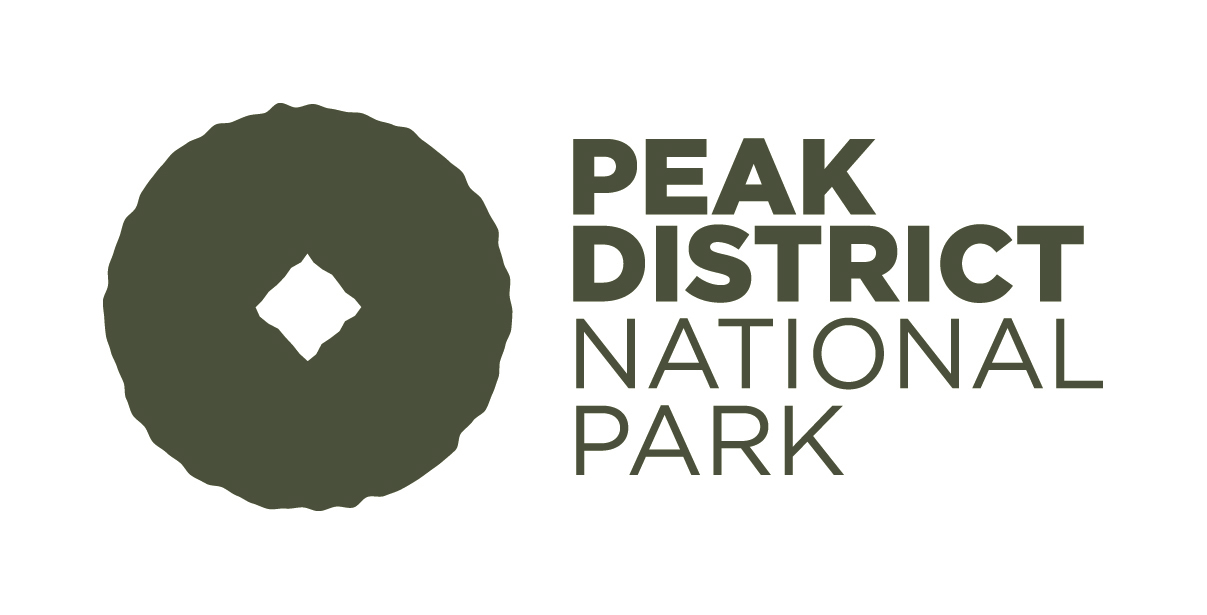 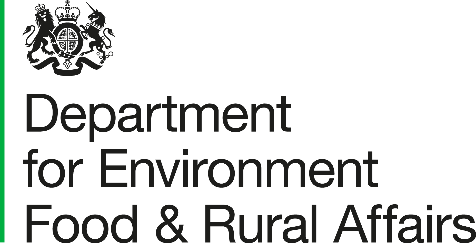 Farming in Protected Landscapes Programme Application form Before you begin: Contact the Farming in Protected Landscapes (FiPL) Officer at the Peak District National ParkRead and understand the application guidance. You can find more information in the ‘Guidance for Applicants’, this can be found at Farming In Protected Landscapes: Peak District National ParkThe application form The application form is made up of a number of sections. Please ensure you fill in all the required sections. Before you begin Consents and PermissionsBefore you apply for your project, you must make sure that you will be able to obtain all the consents and permissions required. You are responsible for arranging all relevant consents, permissions, exemptions and written advice needed for your application. You will not be offered an agreement without all the necessary consents and permissions being in place.To make sure you submit a valid application:identify the consents and permissions you need as soon as you start your
application. This will depend on any designations attached to the land included in the application and on the activities and items that you are applying for in your application. You can speak to your farm engagement officer for advice on this.contact relevant organisations for advice and consents, where requiredbe able to provide your Protected Landscape with the evidence needed to support your application.You may be unaware of some of the consents and permissions you need until after you have received advice. You should talk to your farm engagement lead about the relevant organisations to contact for advice and to gain consent or permission.Section 1: Applicant detailsSection 2: Project detailsSection 3: Project application Section 4: Project costs Please complete Annex A. You must discuss the project and seek support from your Farming in Protected Landscapes officer to complete this section.Please only complete this section if this is a collaborative farmer group (a group of farmers) application.Section 5 – Collaborative farmer group applications In order to progress your collaborative group application, you will need to have or secure a partnership agreement (s) with all participants in the project’s collaborative farmer group and yourself/your organisation (the third party). You must enclose a copy of the partnership agreement (s) for the application to continue. If your group has a constitution, please email/include this with your application.Section 6: Declaration and close of application I declare that the information given in this application is correct to the best of my knowledge, and that if any of the information changes, I will inform the Peak District National Park immediately.I confirm that I have the necessary land management control or approval, as stipulated in the guidance for applicants, to be able to fulfil the requirements of all activities applied for in this application.I confirm that I have full authority and capacity to represent and bind the applicant(s) and business named at Section 1 ‘Applicant details’. Name………………………………………….Position……………………………................Signed………………………………………… Date……………………………………………Privacy Statement In submitting your application and declaring the information in your application correct, you consent to the Peak District National Park sharing any information provided to the Department for Environment, Food and Rural Affairs (Defra) – including their arm’s length bodies, including Rural Payments Agency, Natural England, and Forestry Commission – for the monitoring of the programme and to complete dual funding check processes.With respect to the processing of Your personal data the Peak District National Park, Defra and its arm’s length bodies will implement and maintain appropriate technical and organisational measures to ensure a level of security appropriate to that risk, including, as appropriate, the measures referred to in Article 32(1) (a), (b), (c) and (d) of the retained EU law version of the General Data Protection Regulation (Regulation (EU) 2016/679), transposed into UK Law by the Data Protection, Privacy and Electronic Communications (Amendments etc) (EU Exit) Regulations 2019).By completing this application form, I consent to the Peak District National Park Authority processing my personal data. I understand that my personal data will be stored securely and used for the purpose of processing and evaluating my application to the Farming in Protected Landscape programme.   Information may be shared with third parties involved in the Local Assessment Panel(s), the Department for the Environment Food and Rural Affairs (DEFRA) and those organisations referenced in the Farming in Protected Landscapes Privacy Notice, but will not be shared more widely without the prior consent of the applicant. The Peak District National Park is registered under the Data Protection Act 2018.  For more information please refer to the FiPL Privacy Notice which is available from the Farmers and land managers page of our website.What to do next? You must sign your application form before it can be processed. If you have added an electronic signature to the declaration then you can email it to farming@peakdistrict.gov.ukIf you cannot add an electronic signature you should print and sign this application and send it to Peak District National Park Authority Aldern HouseBakewell DerbyshireDE45 1AEPlease return this form to: Electronically to: farming@peakdistrict.gov.ukPostal to:           Peak District National Park Authority           Aldern House          Bakewell           Derbyshire          DE45 1AERequired Required Before you begin Consents and Permissions Section 1Applicant detailsSection 2Project detailsSection 3Project application Section 4Project costsSection 5 (optional)For Collaborative farmer group applications onlySection 6Declaration and close of applicationSupporting documents Supporting documents Annex AProject costs tableAnnex BNot registered for VAT formMain contact Main contact Main contact Main contact Main contact Full name Daytime telephone number Email address Business name If a collaborative application, please list the lead farmer (the contract holder's) namePosition in businessBusiness postcodeIf a collaborative application, please list the lead farmer (the contract holder's) postcodeWebsite address (if applicable)Is your land holding located in an area classified as a Severely Disadvantaged Area (SDA)?Please tickIf this is a collaborative farmer group application, please state how many land holdings are in an SDAYesYesYesIs your land holding located in an area classified as a Severely Disadvantaged Area (SDA)?Please tickIf this is a collaborative farmer group application, please state how many land holdings are in an SDANoNoNoIs your land holding located in an area classified as a Severely Disadvantaged Area (SDA)?Please tickIf this is a collaborative farmer group application, please state how many land holdings are in an SDAPlease state how many land holdings are in an SDA if this is a collaborative farmer group applicationPlease state how many land holdings are in an SDA if this is a collaborative farmer group applicationPlease state how many land holdings are in an SDA if this is a collaborative farmer group applicationWhat is the size of your total land holding(s) (in hectares)?hahahahaIf this is a farmer group application, please list the size of the land holdings of all farms part of this application.Please insert new rows if necessary.Please insert new rows if necessary.Please insert new rows if necessary.Please insert new rows if necessary.If this is a farmer group application, please list the size of the land holdings of all farms part of this application.hahahahaIf this is a farmer group application, please list the size of the land holdings of all farms part of this application.hahahahaIf this is a farmer group application, please list the size of the land holdings of all farms part of this application.hahahahaIf this is a farmer group application, please list the size of the land holdings of all farms part of this application.hahahahaIf this is a farmer group application, please list the size of the land holdings of all farms part of this application.hahahahaIf this is a farmer group application, please list the size of the land holdings of all farms part of this application.hahahahaWhich option best describes you?Please tick.Landowner Landowner Which option best describes you?Please tick.TenantTenantWhich option best describes you?Please tick.Other (please state)Other (please state)What are the main activities of your business? Please tick all that applyDairyDairyDairyWhat are the main activities of your business? Please tick all that applySheepSheepSheepWhat are the main activities of your business? Please tick all that applyBeefBeefBeefWhat are the main activities of your business? Please tick all that applyArableArableArableWhat are the main activities of your business? Please tick all that applyForestry Forestry Forestry What are the main activities of your business? Please tick all that applyPublic accessPublic accessPublic accessWhat are the main activities of your business? Please tick all that applyDiversification Diversification Diversification What are the main activities of your business? Please tick all that applyOther (please state)Have you or your business previously received funding from the Farming in Protected Landscapes programme? Please tick yes or no YesYesYesHave you or your business previously received funding from the Farming in Protected Landscapes programme? Please tick yes or no NoNoNoHave you or your business previously received funding from the Farming in Protected Landscapes programme? Please tick yes or no Is yes, please specify the total amount of the FiPL grant(s) received and the project reference number(s).Is yes, please specify the total amount of the FiPL grant(s) received and the project reference number(s).Is yes, please specify the total amount of the FiPL grant(s) received and the project reference number(s).Is yes, please specify the total amount of the FiPL grant(s) received and the project reference number(s).To help us publicise the programme in the future, please tell us how you first heard about it.Please select one option only for our reporting purposes.Please tick  Word of mouthWord of mouthTo help us publicise the programme in the future, please tell us how you first heard about it.Please select one option only for our reporting purposes.Please tick  Protected Landscape websiteProtected Landscape websiteTo help us publicise the programme in the future, please tell us how you first heard about it.Please select one option only for our reporting purposes.Please tick  Protected Landscape eventProtected Landscape eventTo help us publicise the programme in the future, please tell us how you first heard about it.Please select one option only for our reporting purposes.Please tick  Social mediaSocial mediaTo help us publicise the programme in the future, please tell us how you first heard about it.Please select one option only for our reporting purposes.Please tick  Defra Communications Defra Communications To help us publicise the programme in the future, please tell us how you first heard about it.Please select one option only for our reporting purposes.Please tick  Other (please state) Other (please state) Location of this projectYou will need to ensure that you attach a map of the project to your application. The map will need to include the holding boundary and the location of the items/activity for which you are requesting funding. Location of this projectYou will need to ensure that you attach a map of the project to your application. The map will need to include the holding boundary and the location of the items/activity for which you are requesting funding. Location of this projectYou will need to ensure that you attach a map of the project to your application. The map will need to include the holding boundary and the location of the items/activity for which you are requesting funding. Location of this projectYou will need to ensure that you attach a map of the project to your application. The map will need to include the holding boundary and the location of the items/activity for which you are requesting funding. Location of this projectYou will need to ensure that you attach a map of the project to your application. The map will need to include the holding boundary and the location of the items/activity for which you are requesting funding. Location postcode (required) Location postcode (required) Location postcode (required) Please list the single Business Identifier (SBI) number of the holding and/or of the land involved in the application and the Parcel ID(s) of all the land involved in the application.Please state in RLR format (e.g., AB1234 5678).SBISBIParcel ID - RLRParcel ID - RLRPlease list the single Business Identifier (SBI) number of the holding and/or of the land involved in the application and the Parcel ID(s) of all the land involved in the application.Please state in RLR format (e.g., AB1234 5678).Please insert new rows if necessaryPlease insert new rows if necessaryPlease insert new rows if necessaryPlease insert new rows if necessaryPlease list the single Business Identifier (SBI) number of the holding and/or of the land involved in the application and the Parcel ID(s) of all the land involved in the application.Please state in RLR format (e.g., AB1234 5678).Please list the single Business Identifier (SBI) number of the holding and/or of the land involved in the application and the Parcel ID(s) of all the land involved in the application.Please state in RLR format (e.g., AB1234 5678).Please list the single Business Identifier (SBI) number of the holding and/or of the land involved in the application and the Parcel ID(s) of all the land involved in the application.Please state in RLR format (e.g., AB1234 5678).Please list the single Business Identifier (SBI) number of the holding and/or of the land involved in the application and the Parcel ID(s) of all the land involved in the application.Please state in RLR format (e.g., AB1234 5678).Please list the single Business Identifier (SBI) number of the holding and/or of the land involved in the application and the Parcel ID(s) of all the land involved in the application.Please state in RLR format (e.g., AB1234 5678).Please list the single Business Identifier (SBI) number of the holding and/or of the land involved in the application and the Parcel ID(s) of all the land involved in the application.Please state in RLR format (e.g., AB1234 5678).Please list the single Business Identifier (SBI) number of the holding and/or of the land involved in the application and the Parcel ID(s) of all the land involved in the application.Please state in RLR format (e.g., AB1234 5678).Please list the single Business Identifier (SBI) number of the holding and/or of the land involved in the application and the Parcel ID(s) of all the land involved in the application.Please state in RLR format (e.g., AB1234 5678).The land where this project is being deliveredThe land where this project is being deliveredThe land where this project is being deliveredThe land where this project is being deliveredThe land where this project is being deliveredIf this project will be delivered on a farm/land, please provide the area in hectares of the farm holding where the project activity will be delivered.  If this project will be delivered on a farm/land, please provide the area in hectares of the farm holding where the project activity will be delivered.  If this project will be delivered on a farm/land, please provide the area in hectares of the farm holding where the project activity will be delivered.  hahaIf this project will be delivered on land classified as Severely Disadvantaged Area (SDA), please state the area in hectares of the SDA land where the project activity will be delivered.If this project will be delivered on land classified as Severely Disadvantaged Area (SDA), please state the area in hectares of the SDA land where the project activity will be delivered.If this project will be delivered on land classified as Severely Disadvantaged Area (SDA), please state the area in hectares of the SDA land where the project activity will be delivered.hahaDouble fundingA project cannot receive funding for activities or works that are already being funded by another Government scheme or programme as this would be double funding. This could include activities or work that you are applying for or have previously received funding from another Government scheme or programme. Examples might include: Environmental StewardshipCountryside Stewardship SchemeFarming Investment FundProtected Landscape schemesGrowth ProgrammeLEADERCountryside ProductivityGreen Recovery Challenge FundDouble fundingA project cannot receive funding for activities or works that are already being funded by another Government scheme or programme as this would be double funding. This could include activities or work that you are applying for or have previously received funding from another Government scheme or programme. Examples might include: Environmental StewardshipCountryside Stewardship SchemeFarming Investment FundProtected Landscape schemesGrowth ProgrammeLEADERCountryside ProductivityGreen Recovery Challenge FundDouble fundingA project cannot receive funding for activities or works that are already being funded by another Government scheme or programme as this would be double funding. This could include activities or work that you are applying for or have previously received funding from another Government scheme or programme. Examples might include: Environmental StewardshipCountryside Stewardship SchemeFarming Investment FundProtected Landscape schemesGrowth ProgrammeLEADERCountryside ProductivityGreen Recovery Challenge FundDouble fundingA project cannot receive funding for activities or works that are already being funded by another Government scheme or programme as this would be double funding. This could include activities or work that you are applying for or have previously received funding from another Government scheme or programme. Examples might include: Environmental StewardshipCountryside Stewardship SchemeFarming Investment FundProtected Landscape schemesGrowth ProgrammeLEADERCountryside ProductivityGreen Recovery Challenge FundDouble fundingA project cannot receive funding for activities or works that are already being funded by another Government scheme or programme as this would be double funding. This could include activities or work that you are applying for or have previously received funding from another Government scheme or programme. Examples might include: Environmental StewardshipCountryside Stewardship SchemeFarming Investment FundProtected Landscape schemesGrowth ProgrammeLEADERCountryside ProductivityGreen Recovery Challenge FundHave you (or the owner or tenant of the land affected by the application) received or applied for any other funding for the same activities or works that you are applying for in this programme?If yes, your Protected Landscape will need to explore the reason for your response with you further. Please tickHave you (or the owner or tenant of the land affected by the application) received or applied for any other funding for the same activities or works that you are applying for in this programme?If yes, your Protected Landscape will need to explore the reason for your response with you further. Please tickHave you (or the owner or tenant of the land affected by the application) received or applied for any other funding for the same activities or works that you are applying for in this programme?If yes, your Protected Landscape will need to explore the reason for your response with you further. Please tickYesHave you (or the owner or tenant of the land affected by the application) received or applied for any other funding for the same activities or works that you are applying for in this programme?If yes, your Protected Landscape will need to explore the reason for your response with you further. Please tickHave you (or the owner or tenant of the land affected by the application) received or applied for any other funding for the same activities or works that you are applying for in this programme?If yes, your Protected Landscape will need to explore the reason for your response with you further. Please tickHave you (or the owner or tenant of the land affected by the application) received or applied for any other funding for the same activities or works that you are applying for in this programme?If yes, your Protected Landscape will need to explore the reason for your response with you further. Please tickNoProtected Sites Protected Sites Protected Sites Protected Sites Protected Sites Will this project be delivered on a protected site, for example a SSSI?Please tickWill this project be delivered on a protected site, for example a SSSI?Please tickWill this project be delivered on a protected site, for example a SSSI?Please tickYesWill this project be delivered on a protected site, for example a SSSI?Please tickWill this project be delivered on a protected site, for example a SSSI?Please tickWill this project be delivered on a protected site, for example a SSSI?Please tickNoIf yes, please provide details of the site and protection.If yes, please provide details of the site and protection.If yes, please provide details of the site and protection.If yes, please provide details of the site and protection.If yes, please provide details of the site and protection.Name of SiteName of SiteSite reference (if known) Site reference (if known) Type of protectionType of protectionThis project This project Project title e.g. Habitat creation and water quality improvement at Home FarmPlease give a short description of this projecte.g. Planting 300m hedgerow with hedgerow trees, sow 30ha of wildflower meadow and restoration of 2 dew pondsExpected start date DD/MM/YYYYExpected completion date DD/MM/YYYYProject Outcomes Project Outcomes Project summary A description of this project. Project summary A description of this project. Please provide an overview of your project.Please tell us about your project ensuring that you cover all the activities that will be part of your project and each stage that will be taken for this project from start to finish.What is the demand for this project and need for delivering it in the proposed location? What do you expect this project will achieve?Protected Landscape Management PlanThis project must contribute towards the priorities of the Protected Landscape the project will be delivering in. You should read the Peak District National Park Management Plan Summary before answering this question. Protected Landscape Management PlanThis project must contribute towards the priorities of the Protected Landscape the project will be delivering in. You should read the Peak District National Park Management Plan Summary before answering this question. How will this project contribute towards the local priorities/management plan of the Peak District National Park with reference to specific priorities?Programme outcomes There are several outcomes that this programme is aiming to deliver on, across four key themes: Climate, Nature, People and Place. The project must deliver against at least one of the programme outcomes. You can find out more about the themes and outcomes in the accompanying ‘Guidance for Applicants’.  Programme outcomes There are several outcomes that this programme is aiming to deliver on, across four key themes: Climate, Nature, People and Place. The project must deliver against at least one of the programme outcomes. You can find out more about the themes and outcomes in the accompanying ‘Guidance for Applicants’.  Programme outcomes There are several outcomes that this programme is aiming to deliver on, across four key themes: Climate, Nature, People and Place. The project must deliver against at least one of the programme outcomes. You can find out more about the themes and outcomes in the accompanying ‘Guidance for Applicants’.  Please indicate the outcomes that the project will deliver against and how they will be delivered.Please indicate the outcomes that the project will deliver against and how they will be delivered.Please indicate the outcomes that the project will deliver against and how they will be delivered.Column AColumn BColumn CThemeFiPL programme outcomes The FiPL programme has a series of outcomes it seeks to achieve (as detailed in Column B).The majority of projects will not deliver for every theme and outcome. For the themes that are relevant to your project, you must make clear which outcomes the project will deliver against.Fill in the relevant boxes with details of the project activities. You will need to make clear:What the activity is How it will deliver the outcome ClimateC1: More carbon is stored and/or sequesteredClimateC2: Flood risk has been reducedClimateC3: Better understanding among farmers, land managers and the public as to what different habitats and land uses can deliver for carbon storage and reduced carbon emissionsClimateC4: The landscape is more resilient to climate changeNature N1: There is a greater area of wildlife rich habitatNature N2: There is greater connectivity between habitatsNature N3: Existing habitat is better managed for biodiversityNature N4: There is an increase in biodiversityPeoplePE1: There are more opportunities for people to explore, enjoy and understand the landscapePeoplePE2: There are increased opportunities for more diverse audiences to explore, enjoy and understand the landscapePeoplePE3: There is greater public engagement in land management, for example through volunteeringPlace PL1: The quality and character of the landscape is reinforced or enhancedPlace PL2: Historic structures and features are conserved, enhanced or interpreted more effectivelyPlace PL3: There is an increase in the resilience of nature friendly sustainable farm businesses, which in turn contributes to a more thriving local economyAbility to deliver Ability to deliver Who will be involved in delivering the project? Please explain how they will contribute to the project’s delivery.How will you ensure that the project delivers to your anticipated timeframe and within each financial year? Please make clear the steps you will need to take to achieve your key milestones and successfully deliver your project. Tell us how you will baseline your starting point and how you plan to measure the progress the project is making against its intended FiPL outputs/outcomes.Sustainability and legacy of projects Sustainability and legacy of projects What will happen to the project once the funding ends?Describe how the project will: have a lasting positive impact for the Protected Landscape and otherscontinue for the longer term increase the sustainable resilience of your farm EvaluationIn submitting this application, you confirm that you will work with your local Protected Landscape team to participate in a proportionate project evaluation and, if required, feed into programme evaluation led by the programme external evaluation team.You may choose to opt out of the evaluation at any time by contacting your Protected Landscapes officer.EvaluationIn submitting this application, you confirm that you will work with your local Protected Landscape team to participate in a proportionate project evaluation and, if required, feed into programme evaluation led by the programme external evaluation team.You may choose to opt out of the evaluation at any time by contacting your Protected Landscapes officer.Project costs and funding Project costs and funding Project costs and funding Project costs and funding Project costs and funding Project costs and funding QuotesQuotesQuotesQuotesQuotesQuotesIf any of your project costs are based on an actual cost basis, please list the quote(s) you have or the sources of benchmarked cost(s) in the Application Template Annex A. You must include copies of the quote(s) / benchmarked cost(s) with your application. Where an activity has a CS equivalent, costs must be at the same payment rate and the same intervention rate. Please ensure you make clear why the chosen specification and costs are necessary to achieve the project outcomes. Funding will be based on the lowest quote. Where the chosen supplier of a product or service is not the cheapest available, please also provide a clear explanation as to why you have opted for the higher quotation.For further information on the requirements for quotes, please refer to the Guidance for Applicants.If any of your project costs are based on an actual cost basis, please list the quote(s) you have or the sources of benchmarked cost(s) in the Application Template Annex A. You must include copies of the quote(s) / benchmarked cost(s) with your application. Where an activity has a CS equivalent, costs must be at the same payment rate and the same intervention rate. Please ensure you make clear why the chosen specification and costs are necessary to achieve the project outcomes. Funding will be based on the lowest quote. Where the chosen supplier of a product or service is not the cheapest available, please also provide a clear explanation as to why you have opted for the higher quotation.For further information on the requirements for quotes, please refer to the Guidance for Applicants.If any of your project costs are based on an actual cost basis, please list the quote(s) you have or the sources of benchmarked cost(s) in the Application Template Annex A. You must include copies of the quote(s) / benchmarked cost(s) with your application. Where an activity has a CS equivalent, costs must be at the same payment rate and the same intervention rate. Please ensure you make clear why the chosen specification and costs are necessary to achieve the project outcomes. Funding will be based on the lowest quote. Where the chosen supplier of a product or service is not the cheapest available, please also provide a clear explanation as to why you have opted for the higher quotation.For further information on the requirements for quotes, please refer to the Guidance for Applicants.If any of your project costs are based on an actual cost basis, please list the quote(s) you have or the sources of benchmarked cost(s) in the Application Template Annex A. You must include copies of the quote(s) / benchmarked cost(s) with your application. Where an activity has a CS equivalent, costs must be at the same payment rate and the same intervention rate. Please ensure you make clear why the chosen specification and costs are necessary to achieve the project outcomes. Funding will be based on the lowest quote. Where the chosen supplier of a product or service is not the cheapest available, please also provide a clear explanation as to why you have opted for the higher quotation.For further information on the requirements for quotes, please refer to the Guidance for Applicants.If any of your project costs are based on an actual cost basis, please list the quote(s) you have or the sources of benchmarked cost(s) in the Application Template Annex A. You must include copies of the quote(s) / benchmarked cost(s) with your application. Where an activity has a CS equivalent, costs must be at the same payment rate and the same intervention rate. Please ensure you make clear why the chosen specification and costs are necessary to achieve the project outcomes. Funding will be based on the lowest quote. Where the chosen supplier of a product or service is not the cheapest available, please also provide a clear explanation as to why you have opted for the higher quotation.For further information on the requirements for quotes, please refer to the Guidance for Applicants.If any of your project costs are based on an actual cost basis, please list the quote(s) you have or the sources of benchmarked cost(s) in the Application Template Annex A. You must include copies of the quote(s) / benchmarked cost(s) with your application. Where an activity has a CS equivalent, costs must be at the same payment rate and the same intervention rate. Please ensure you make clear why the chosen specification and costs are necessary to achieve the project outcomes. Funding will be based on the lowest quote. Where the chosen supplier of a product or service is not the cheapest available, please also provide a clear explanation as to why you have opted for the higher quotation.For further information on the requirements for quotes, please refer to the Guidance for Applicants.Match funding Match funding Match funding Match funding Match funding Match funding If this project includes any match funding, please describe what this is and attach details including value, terms and source(s) of funding with your application.Please note match funding in the programme refers to third party funding only and does not include your own funds or contribution to the project.The total value of the match funding should be entered in both Annex A and the Project Funding Summary table in this application template.If this project includes any match funding, please describe what this is and attach details including value, terms and source(s) of funding with your application.Please note match funding in the programme refers to third party funding only and does not include your own funds or contribution to the project.The total value of the match funding should be entered in both Annex A and the Project Funding Summary table in this application template.If this project includes any match funding, please describe what this is and attach details including value, terms and source(s) of funding with your application.Please note match funding in the programme refers to third party funding only and does not include your own funds or contribution to the project.The total value of the match funding should be entered in both Annex A and the Project Funding Summary table in this application template.If this project includes any match funding, please describe what this is and attach details including value, terms and source(s) of funding with your application.Please note match funding in the programme refers to third party funding only and does not include your own funds or contribution to the project.The total value of the match funding should be entered in both Annex A and the Project Funding Summary table in this application template.If this project includes any match funding, please describe what this is and attach details including value, terms and source(s) of funding with your application.Please note match funding in the programme refers to third party funding only and does not include your own funds or contribution to the project.The total value of the match funding should be entered in both Annex A and the Project Funding Summary table in this application template.If this project includes any match funding, please describe what this is and attach details including value, terms and source(s) of funding with your application.Please note match funding in the programme refers to third party funding only and does not include your own funds or contribution to the project.The total value of the match funding should be entered in both Annex A and the Project Funding Summary table in this application template.VATVATVATVATVATVATIf you are able to reclaim VAT from HMRC, please exclude VAT from the figures given in this project costs section and Annex A. If you are not VAT registered, you will be able to include VAT in the project costs and your grant request, but you must complete Annex B (Not Registered for VAT Form) and include as part of your application.If you are able to reclaim VAT from HMRC, please exclude VAT from the figures given in this project costs section and Annex A. If you are not VAT registered, you will be able to include VAT in the project costs and your grant request, but you must complete Annex B (Not Registered for VAT Form) and include as part of your application.If you are able to reclaim VAT from HMRC, please exclude VAT from the figures given in this project costs section and Annex A. If you are not VAT registered, you will be able to include VAT in the project costs and your grant request, but you must complete Annex B (Not Registered for VAT Form) and include as part of your application.If you are able to reclaim VAT from HMRC, please exclude VAT from the figures given in this project costs section and Annex A. If you are not VAT registered, you will be able to include VAT in the project costs and your grant request, but you must complete Annex B (Not Registered for VAT Form) and include as part of your application.If you are able to reclaim VAT from HMRC, please exclude VAT from the figures given in this project costs section and Annex A. If you are not VAT registered, you will be able to include VAT in the project costs and your grant request, but you must complete Annex B (Not Registered for VAT Form) and include as part of your application.If you are able to reclaim VAT from HMRC, please exclude VAT from the figures given in this project costs section and Annex A. If you are not VAT registered, you will be able to include VAT in the project costs and your grant request, but you must complete Annex B (Not Registered for VAT Form) and include as part of your application.Are you VAT registered?Are you VAT registered?YesNoIf yes, please state your VAT number.If yes, please state your VAT number.Project funding summary You must ensure you complete Annex A to provide a full account of your costs to accompany your application. To note: “Match Funding” applies to third party funding only and does not include any contribution of your own funds to the project.Project funding summary You must ensure you complete Annex A to provide a full account of your costs to accompany your application. To note: “Match Funding” applies to third party funding only and does not include any contribution of your own funds to the project.Project funding summary You must ensure you complete Annex A to provide a full account of your costs to accompany your application. To note: “Match Funding” applies to third party funding only and does not include any contribution of your own funds to the project.Project funding summary You must ensure you complete Annex A to provide a full account of your costs to accompany your application. To note: “Match Funding” applies to third party funding only and does not include any contribution of your own funds to the project.Project funding summary You must ensure you complete Annex A to provide a full account of your costs to accompany your application. To note: “Match Funding” applies to third party funding only and does not include any contribution of your own funds to the project.Project funding summary You must ensure you complete Annex A to provide a full account of your costs to accompany your application. To note: “Match Funding” applies to third party funding only and does not include any contribution of your own funds to the project.Description23/2424/2524/25TotalTotalTotal Applicant Contribution to Project (£)Total Match Funding (£)Total FiPL Grant Request (£)Total Project Cost (£)Please select one of the following options to outline why you are applying on behalf of the collaborative farmer group. Please tick.Where the application references ‘you’ that will apply to who is completing the application on behalf of the collaborate group.Please select one of the following options to outline why you are applying on behalf of the collaborative farmer group. Please tick.Where the application references ‘you’ that will apply to who is completing the application on behalf of the collaborate group.Please select one of the following options to outline why you are applying on behalf of the collaborative farmer group. Please tick.Where the application references ‘you’ that will apply to who is completing the application on behalf of the collaborate group.I am the lead applicant, part of the collaborative farmer group and acting on their behalf. I will be distributing the resources to the group, managing the application process and reporting on the progress of the project.I am the lead applicant, part of the collaborative farmer group and acting on their behalf. I will be distributing the resources to the group, managing the application process and reporting on the progress of the project.I am a third party, not part of the collaborative farmer group but acting on their behalf as the applicant. The third party will distribute the resources to the group, manage the application process and report on the progress of the project.I am a third party, not part of the collaborative farmer group but acting on their behalf as the applicant. The third party will distribute the resources to the group, manage the application process and report on the progress of the project.Please state the names and roles of those within the collaborative farm group delivering the applied for project: Name	                                                                         Project role 	Please state the names and roles of those within the collaborative farm group delivering the applied for project: Name	                                                                         Project role 	Please state the names and roles of those within the collaborative farm group delivering the applied for project: Name	                                                                         Project role 	Please insert new rows where necessaryPlease insert new rows where necessaryPlease insert new rows where necessary